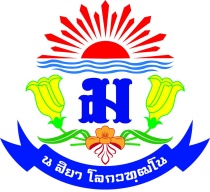 แบบรายงานความก้าวหน้าในการดำเนินงาน/โครงการ/กิจกรรมกลุ่มบริหาร/ งาน/กลุ่มสาระการเรียนรู้..............................................โรงเรียนเทพศิรินทร์ สมุทรปราการลงชื่อ.................................................... ผู้รายงาน                                        	ลงชื่อ...........................................หัวหน้ากลุ่มบริหาร/กลุ่มสาระ         (                                  )                                      		     	   (                                   )                         ................/................../...............                                  		    	   .............../................../.................ลงชื่อ....................................................  รองผู้อำนวยการกลุ่มบริหาร....................           ลงชื่อ...........................................ผู้อำนวยการโรงเรียนเทพศิรินทร์ สมุทรปราการ      (                                              )                                               	       ( นายบรรหาร เอี่ยมสอาด )                         .............../................../................                                                          .................../................../..................แผนงาน/งาน/โครงการกิจกรรมระยะเวลาดำเนินการงบประมาณงบประมาณงบประมาณงบประมาณผลการดำเนินการผลการดำเนินการผลการดำเนินการผลการดำเนินการตามเป้าหมาย(ปริมาณคิดเป็นร้อยละ)ระดับคุณภาพปัญหา/อุปสรรคแผนงาน/งาน/โครงการกิจกรรมระยะเวลาดำเนินการประเภทเงินได้รับใช้จริงคงเหลือสำเร็จกำลังดำเนินการไม่ได้ดำเนินการผลการดำเนินการตามเป้าหมาย(ปริมาณคิดเป็นร้อยละ)ระดับคุณภาพปัญหา/อุปสรรค